 Hampton Roads July 2022 Care-A-Van Schedule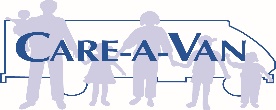 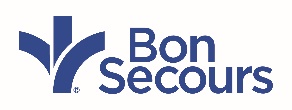 For general Care-A-Van information, call 757-889-CARE (2273)To schedule an appointment please call 757-889-5121 or e-mail Takeirah_Martin@bshsi.orghttps://www.bonsecours.com/locations/community-services/hampton-roads/care-a-vanMonTueWedThuFriSpecial NotesInclement weather clinic status updates will be posted by voicemail by calling 757-889-5121 or the Wavy 10 website.* Clinical operations are held with or without the mobile medical unit.  Please come inside the building to register for services.    *Registration starts at: 8:30 a.m. until Clinic is full*Registration at New Hope and Hayden Village starts at 9AM*Patients are signed in by order they are in line*Telemedicine visits are available on clinic days1STAFF DAYSpecial NotesInclement weather clinic status updates will be posted by voicemail by calling 757-889-5121 or the Wavy 10 website.* Clinical operations are held with or without the mobile medical unit.  Please come inside the building to register for services.    *Registration starts at: 8:30 a.m. until Clinic is full*Registration at New Hope and Hayden Village starts at 9AM*Patients are signed in by order they are in line*Telemedicine visits are available on clinic days4NO CLINIC5New Beech Grove Church 361 Beechmont DriveNewport News, VA 236086East Suffolk Recreation Center138 S 6th StSuffolk, VA 234347Union Mission5100 E. Virginia Beach BlvdNorfolk, VA 235028STAFF DAYSpecial NotesInclement weather clinic status updates will be posted by voicemail by calling 757-889-5121 or the Wavy 10 website.* Clinical operations are held with or without the mobile medical unit.  Please come inside the building to register for services.    *Registration starts at: 8:30 a.m. until Clinic is full*Registration at New Hope and Hayden Village starts at 9AM*Patients are signed in by order they are in line*Telemedicine visits are available on clinic days11STAFF DAY12Our Lady of Mount Carmel Catholic Church144 Harpersville RdNewport News, VA  23601*LINE UP ATST. MICHAEL’S HALL13*New Hope Baptist Church1316 South StFranklin, VA 2385114Mount Gilead Missionary Baptist Church1057 Kennedy StreetNorfolk, VA 2351315STAFF DAYSpecial NotesInclement weather clinic status updates will be posted by voicemail by calling 757-889-5121 or the Wavy 10 website.* Clinical operations are held with or without the mobile medical unit.  Please come inside the building to register for services.    *Registration starts at: 8:30 a.m. until Clinic is full*Registration at New Hope and Hayden Village starts at 9AM*Patients are signed in by order they are in line*Telemedicine visits are available on clinic days18Community Health Hub4700 George Washington HwyPortsmouth, VA 2370219New Beech Grove Church 361 Beechmont DriveNewport News, VA 2360820East Suffolk Recreation Center138 S 6th StSuffolk, VA 2343421Union Mission5100 E. Virginia Beach BlvdNorfolk, VA 2350222STAFF DAYSpecial NotesInclement weather clinic status updates will be posted by voicemail by calling 757-889-5121 or the Wavy 10 website.* Clinical operations are held with or without the mobile medical unit.  Please come inside the building to register for services.    *Registration starts at: 8:30 a.m. until Clinic is full*Registration at New Hope and Hayden Village starts at 9AM*Patients are signed in by order they are in line*Telemedicine visits are available on clinic days25Churchland Baptist Church3031 Churchland BlvdChesapeake, VA  2332126Our Lady of Mount Carmel Catholic Church144 Harpersville RdNewport News, VA  23601*LINE UP ATST. MICHAEL’S HALL27Hayden Village Center680 Oak Street Franklin, VA  2385128Mount Gilead Missionary Baptist Church1057 Kennedy StreetNorfolk, VA 2351329STAFF DAY